	2010年6月1日，日内瓦尊敬的先生/女士：1	应第17研究组（安全）主席的请求，我荣幸地告知您，该研究组将于2010年12月8日至17日召开会议，并将采用世界电信标准化全会（2008年，约翰内斯堡）第1号决议第9节规定的程序来批准上述新建议书草案。继2009年10月13日电信标准化局第62号通函征求意见后，2010年4月举行的第17研究组会议对批准ITU-T X.1275新建议书草案进行了审议。2	建议批准的ITU-T新建议书草案的标题、摘要及其出处见附件1。3	所有了解自己或他人持有的专利可能整体或部分地涉及建议批准的（一项或多项）建议书草案内容的国际电联成员国、部门成员或部门准成员，均需按照 ITU-T/ITU-R/ISO（国际标准化组织）/IEC（国际电工委员会）的共同专利政策，向电信标准化局披露这类信息。可通过ITU-T网站（www.itu.int/ITU-T/ipr/）在网上获取已公布的专利信息。4	考虑到第1号决议第9节的规定，请您在2010年11月26日协调世界时24时之前告知我，贵主管部门是否同意授权第17研究组在该研究组会议上审议并批准上述修订建议书草案或新建议书草案。如有成员国认为不应进入审议批准程序，应阐明其反对原因并提出可能的修改意见，以推动对相关修订建议书草案或新建议书草案的进一步审议，以便批准。5	如果70％以上的成员国在回复中支持在该研究组会议上审议并批准上述修订建议书草案或新建议书草案，则将于2010年12月17日召开一次全体会议，实施该批准程序。为此，我邀请贵主管部门派出一名代表参加会议。请国际电联成员国的主管部门提供其代表团团长的姓名。如果贵主管部门希望由一家经认可的运营机构、一个科学或工业组织或处理电信问题的另一实体作为代表参加会议，则应按照国际电联《公约》第19条第239款的规定，将有关情况适时向主任通报。6	有关第17研究组会议的议程和所有相关信息将在第4/17号集体函中提供。7	会后电信标准化局主任将以通函的形式通报就这几份建议书做出的决定。此信息还将在《国际电联操作公报》中公布。顺致敬意!电信标准化局主任
  马尔科姆•琼森附件：1件电信标准化局第105号通函
附件1案文摘要和出处ITU-T X.673新建议书草案 | ISO/IEC 29168-2：对象标识符解析系统运行机构的程序
COM 17 – R 22摘要本建议书 | 国际标准规范了对象标识符解析系统（ORS）运行机构为支持对象标识符解析系统而开展的活动。其中包含了DNSSEC（NSEC3）使用技术规范，同时涉及了收费问题。其中规范了运行机构作为ISO/IEC注册管理机构的指定机制。重要注释：建议书案文将推迟到ISO/IEC FCD（国际标准化组织/国际电工委员会最终委员会草案）投票决议会议结束后才能提供（2010年8月27日）。ITU-T X.1032（X.interfaces）新建议书草案：电信网络安全系统的外部关系架构
COM 17 – R 15摘要本建议书提出了可以对电信网络安全系统（TNSS）与各外部对象组之间的相互关系加以审查的四种模式。每个对象均按照其主要功能及该对象对TNSS的建设和运行原则可能产生的影响加以审议。本建议书是制定针对外部对象的网络安全详尽建议书的基础。ITU-T X.1209（X.sisfreq）新建议书草案：网络安全信息共享和交流的能力及具体情形
COM 17 – R 16摘要本建议书对有关网络安全信息共享和交流的高水平情形和支持能力做了描述。本建议书为支持各种网络安全信息共享和交流应用之间的互操作性提供了非常重要的能力。建议书描述了各种能力，可以用于支持此前各行其是的实体参与各种协调行动（如，防止或制止目标行为，或协调分析和定性工作）的情形/情况。列举或描述的能力旨在为一起开展系统或网络监控、维护和一般性管理工作并且相互信任的各方之间实现具有互操作性的信息共享和交流提供支持，从而为更有效和立竿见影的安全运行提供支持。ITU-T X.1243（X.tcs-1）新建议书草案：反垃圾信息互动网关系统
COM 17 – R 17摘要本建议书规范了反垃圾信息网关系统，作为一种反域间垃圾信息的技术方式。网关系统有助于在不同域之间发出垃圾信息通知，防止垃圾信息流量从一个域渗透到其它的域。此外，本建议书还规范了网关系统的架构，描述了网关系统的基本单元、协议和功能，提供了网关系统有关反垃圾信息方面的垃圾信息监测、信息分享和具体行动的机制。ITU-T X.1245（X.fcsip）新建议书草案：基于IP的多媒体应用反垃圾信息框架
COM 17 – R 18摘要本建议书提供了基于IP的多媒体应用（如，IP电话、即时消息、多媒体会议等）反垃圾信息的一般框架。该框架包括四种反垃圾信息功能，即，核心反垃圾信息功能（CASF）、接收方反垃圾信息功能（RASF）、发送方反垃圾信息功能（SASF）以及垃圾信息接收方功能（SRF）。本建议书对各种反IP多媒体垃圾信息功能的设计目的和接口均做了描述。ITU-T X.1275（X.rfpg）新建议书草案：在应用RFID技术的过程中保护个人可识别信息的指导原则
COM 17 – R 21摘要本建议书认识到，尽管射频识别（RFID）技术可以为出于善意的目的获得并传送此类信息提供极大的便利，但该项技术使个人穿着或携带商品的相关具体信息很容易被人滥用。这种滥用可表现为追踪个人所在处所，或以其它不法方式侵犯个人隐私。为此，建议书提供了有关RFID程序的指导原则，从而在得享RFID带来的益处的同时，能够尽力保护个人可识别信息。______________电信标准化局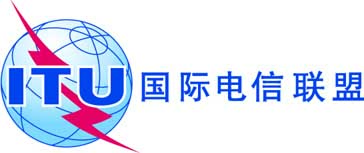 文号：
电话：传真：电信标准化局第105号通函COM 17/BGS
+41 22 730 5994+41 22 730 5853-	致国际电联各成员国主管部门电子
邮件：tsbsg17@itu.int抄送：-	ITU-T部门成员；- ITU-T部门准成员；-	第17研究组正副主席；-	电信发展局主任；-	无线电通信局主任事由：第17研究组按照世界电信标准化全会（2008年，约翰内斯堡）
第1号决议第9节的规定为批准ITU-T X.673、X.1032、X.1209、X.1243、X.1245 和 X.1275新建议书草案而召开的会议2010年12月17日，日内瓦